SEMAINE DES LANGUES VIVANTESFICHE ACTIONLANGUE : espagnolINTITULE DU PROJET / DE L’ACTION : RESEÑAS, notes de lectureLa section BACHIBAC du Lycée Victor Louis existe depuis la rentrée 2011. il s'agit d'une section binationale franco-espagnole.Le projet RESEÑAS, initié en 2015, fonctionne sur la base d'un partenariat entre le Lycée Victor Louis et la Librairie Mollat. La librairie fournit aux élèves des ouvrages en espagnol en lien avec le programme de littérature afin qu'ils en fassent la lecture ainsi qu'un compte-rendu mis en ligne sur le Blog de la librairie Mollat. Qui plus est, les élèves rédigent également une fiche de libraire qui sera affichée en couverture des ouvrages en question à l'attention des lecteurs potentiels.Les élèves voient leur travail mis en valeur dans un contexte réel, celui de la médiatisation entre le libraire et le lecteur.Le lien :  Blog de la librairie MollatProjet mené par les professeurs de littérature espagnole :David EscobarPatrick FochesatoVincent JimenezDescriptif plus détaillé ou programme (facultatif) et documents / liens si possible.                                                                          http://blogs.mollat.com/mollatbouge/                         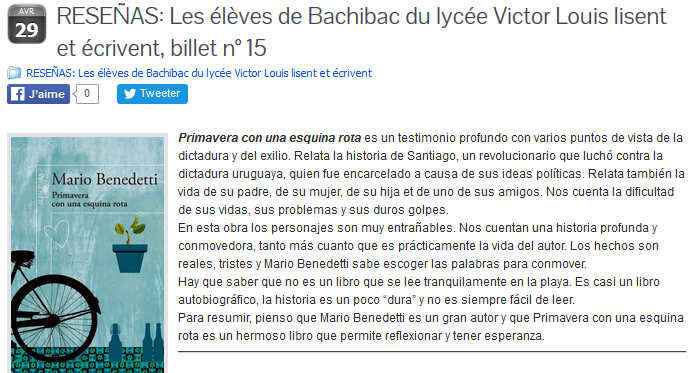 